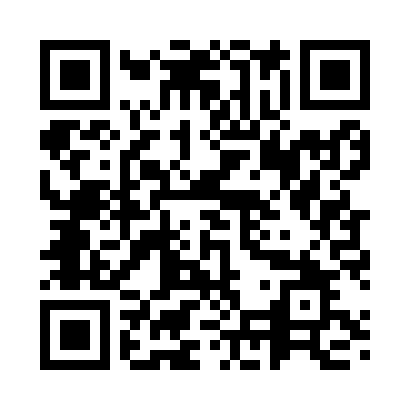 Prayer times for Andau, AustriaMon 1 Apr 2024 - Tue 30 Apr 2024High Latitude Method: Angle Based RulePrayer Calculation Method: Muslim World LeagueAsar Calculation Method: ShafiPrayer times provided by https://www.salahtimes.comDateDayFajrSunriseDhuhrAsrMaghribIsha1Mon4:426:3012:564:307:229:042Tue4:396:2812:554:317:249:063Wed4:376:2612:554:317:259:084Thu4:346:2412:554:327:279:095Fri4:326:2212:544:337:289:116Sat4:296:2012:544:337:299:137Sun4:276:1812:544:347:319:158Mon4:246:1612:544:357:329:179Tue4:226:1412:534:357:349:1910Wed4:196:1212:534:367:359:2111Thu4:176:1012:534:377:379:2312Fri4:146:0812:534:377:389:2513Sat4:126:0612:524:387:399:2714Sun4:096:0412:524:397:419:2915Mon4:076:0212:524:397:429:3116Tue4:046:0012:524:407:449:3317Wed4:025:5812:514:407:459:3518Thu3:595:5712:514:417:479:3719Fri3:575:5512:514:427:489:3920Sat3:545:5312:514:427:499:4121Sun3:515:5112:504:437:519:4322Mon3:495:4912:504:437:529:4523Tue3:465:4712:504:447:549:4724Wed3:445:4612:504:447:559:4925Thu3:415:4412:504:457:569:5126Fri3:385:4212:504:457:589:5427Sat3:365:4012:494:467:599:5628Sun3:335:3912:494:478:019:5829Mon3:315:3712:494:478:0210:0030Tue3:285:3512:494:488:0310:02